Муниципальное бюджетное общеобразовательное учреждение  средняя общеобразовательная школа им. М.Ю. Лермонтовас. Засечное Пензенского района Пензенской областиМетодическая разработка внеурочного занятия «Волшебный калейдоскоп»Воробьева Наталья Александровна,учитель        начальных       классовНаправление: общеинтеллектуальноеТема: «Волшебный калейдоскоп»Актуальность: Калейдоскоп – завораживающая детская игрушка. Его созерцание полезно как для детей, так и для взрослых: оно уравновешивает все участки мозга, тренирует память и внимание. На этом мероприятии создаю условия для знакомства детей с полезной, но для современного поколения забытой игрушкой, её устройством. Обучающиеся на практике узнают устройство этой оптической игрушки, что обязательно отразиться на сфере их познавательных интересов и будет способствовать формированию их стойкой мотивации обучения естественным наукам. Целевая аудитория: 3 класс.Цель занятия – создать условия для формирования представлений о некоторых свойствах света и первоначального опыта практической деятельности на личностно-значимом уровне.Задачи:создать условия для знакомства детей с устройством и принципом работы калейдоскопа;создать условия для развития коммуникативных навыков через разнообразные виды речевой деятельности (монологическая, диалогическая речь);создать условия для развития таких аналитических способностей учащихся, как умение анализировать, сопоставлять, сравнивать, обобщать познавательные объекты, делать выводы;содействовать формированию самостоятельной познавательной деятельности;содействовать развитию умений осуществлять рефлексивную деятельность;способствовать развитию культуры взаимоотношений при работе в парах;воспитывать познавательную активность, интерес и инициативу.Результаты занятия: формирование позитивного отношения к базовым национальным ценностям российского общества: ценность знания, познание научной картины мира.Форма проведения и обоснование ее выбора.Дети любят все необычное и увлекательное. Они хотят узнать, как устроен мир, почему в природе происходят те или иные явления. Поэтому для данного мероприятия я выбрала такую форму, как лаборатория.Педагогические технологии: технологии деятельностного метода и исследовательского обучения.Методы: словесные, наглядные, практические.Приемы: проблемный вопрос;беседа;работа с технологической картой;проведение экспериментов;наблюдение;инструктаж;заполнение рабочего листа;изготовление орнамента и т.дРесурсы, необходимые для подготовки и проведения мероприятияМатериально-технические:калейдоскопырабочий лист (приложение 1)цветные карандашинабор для экспериментирования «Мои первые опыты: свет и звук».шариковая ручкакомпьютер, проектор, колонкиИнформационные:знание некоторых свойствах светаРекомендации по использованию методической разработки в практике работы классных руководителейЕсли классные мероприятия, уроки, проводятся для класса в полном составе и посещение их является для всех учеников обязательным, то внеурочные занятия проводятся для тех, кому это интересно. Поэтому я бы рекомендовала, чтобы дети работали на данном мероприятии в парах: каждый поучаствует в эксперименте.Сценарий занятияⅠ. Целеполагание.- Посмотрите видеоролик и скажите, о чем это видео?- Что представляет собой калейдоскоп? Опишите мне его. (Это прибор-игрушка, чаще всего в виде трубки. При поворачивании создаются и меняются симметричные узоры).- Какая же тема нашего занятия?- Правильно, тема нашего занятия «Волшебный калейдоскоп».-  Поднимите руку, кто ни разу не видел такой игрушки. Я сегодня вам предоставлю такую возможность. Возьмите из ящика калейдоскоп и посмотрите в него. Что вы увидели? - Как получаются такие симметричные картинки?- Что мы узнаем в ходе нашего занятия? (Устройство калейдоскопа и принцип его работы)ⅠⅠ. Деятельностный этап.- Чтобы получить ответы на наши вопросы и проверить предположения, проведём эксперименты.- Посмотрите на слайд и подготовьте необходимое оборудование для 1 эксперимента.- Вставим обе зеркальные пластины в крестовины.- Посмотрите на технологическую карту и скажите, какой будет следующий шаг.- А теперь поставьте обе пластины так, чтобы он образовали угол, зеркальные поверхности должны смотреть внутрь.- Башню устанавливаем ровно между пластинами. Что происходит?- Приблизим пластины друг к другу. Что изменилось?- Занесем результаты эксперимента в рабочий лист. Какой вывод можем сделать? (Соединение двух зеркал увеличивает число отражений предмета).- Переходим ко 2 эксперименту.-Для его проведения нам нужно подготовить орнамент.- Найдите его шаблон на рабочем листе. Возьмите карандаши, раскрасьте его в те цвета, которые вам нравятся.- Посмотрите на слайд. Что ещё нам понадобится?- Зеркальные пластины уже в основаниях. Установим зеркальные пластины на линии орнамента так, чтобы они образовали угол.  Что видите в зеркале?- Какой вывод можно сделать? (Мы получили из одной части целую картинку.)- Запишем наш вывод в рабочий лист.- Ну и ещё один эксперимент «Зеркальный калейдоскоп». Поставьте зеркальные пластины так, чтобы получился треугольник. - Посмотрите сверху в треугольник. Что там видно? (Основание пластин целиком).- Забросим в центр треугольника кубики. Сколько кубиков видим?- Пройдите и посмотрите, такой же узор получился у ваших одноклассников?- Какой вывод можем сделать? (От разного расположения кубиков получается разный узор)ⅠⅠⅠ. Рефлексия.- Напомните мне тему нашего занятия.- Сможем мы теперь с вами ответить на вопрос: как устроен калейдоскоп.- Пока мы с вами сидим здесь и общаемся, в мире постоянно что-то изобретают: например, космические корабли, на которых люди смогут полететь к звёздам; роботов, которые будут помогать людям. На многих производствах роботы уже заменили человека. Роботы умеют собирать машины, натирать в доме пол, даже играть в футбол.- Если есть у человека знания, то это хорошая база, основа, на которой он может размышлять и изобретать. Но никто насильно вам в голову поместить знания не сможет, получение знаний зависит от вас самих.- Вы можете полученные сегодня знания применить на практике и дома из подручных средств сами сконструировать калейдоскоп. (Раздаю инструкцию по сборке, приложение 2)- Завтра будет новый день, Вы пойдёте по новым дорогам за знаниями, и, я надеюсь, желание учиться не угаснет в Вас никогда.Приложение 1.Эксперимент № 1.  Эксперимент № 2.  Вывод: ____________________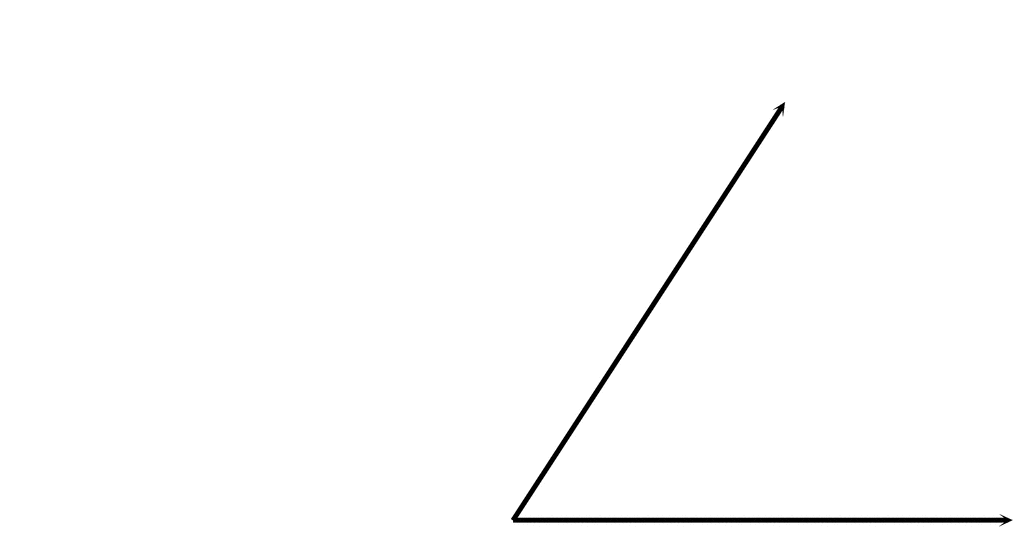 ____________________________________________________________________________________________________________Эксперимент № 3.  Вывод: _________________________________________________________________________________________________________________________________________________________Приложение 2Калейдоскоп своими рукамиВам понадобятся следующие материалы:Трубка из картона: упаковка-тубус из-под чипсов, палка-основа, на которую обычно намотана фольга, пищевая пленка, бумажные полотенца и т.п.Три полоски с зеркальной поверхностью (примерно на сантиметр короче, чем картонная трубка-основа): их получится сделать из зеркального картона, пластика или картона с наклеенной на него фольгой.Прозрачный пластик: пленка для цветов, крышка от сметаны в стаканчиках, либо плоская часть пластиковой бутылки.Материал для создания узоров: это могут быть маленькие кусочки стекла, бисер и стеклярус, пайетки, маленькие цветные камушки и другое.Калька или пергамент.Бумага для оформления внешней части калейдоскопа.Ножницы, клей (карандаш + «Титан»/ «Момент-кристалл»), линейка, карандаш, фломастер.Делаем зеркальную призмуПоставьте вашу трубку-основу на лист бумаги, обведите окружность. Вырежьте шаблон и сохраните – он нам понадобится не раз.Внутри начертите треугольник с равными сторонами, чтоб его углы касались окружности.
Измерьте сторону треугольника. 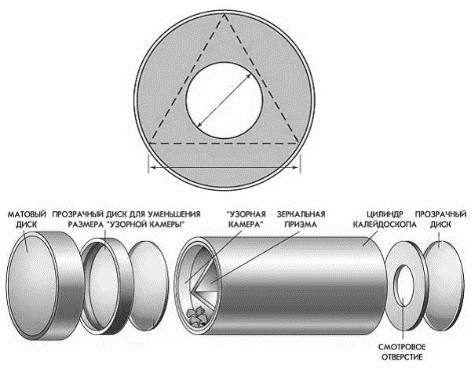 Полученный результат – ширина каждой из трёх зеркальных полосок. Длина их, как мы помним, на 1 см короче картонной трубки-основы.Вырежьте 3 полоски из зеркального картона и соберите их в треугольную конструкцию, как на фото (сложить и склеить скотчем). Можно на обыкновенный картон наклеить фольгу (склеиваем зеркальной стороной внутрь).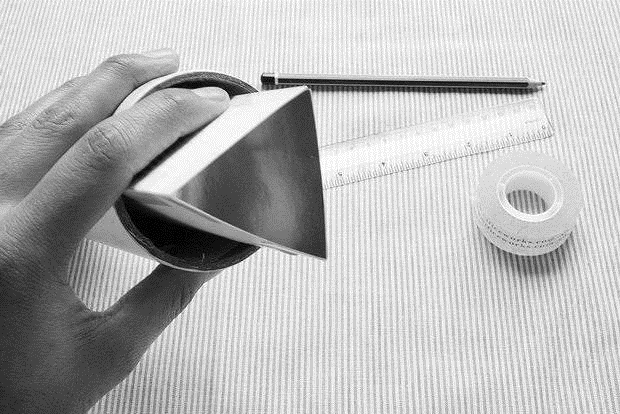 Вставьте зеркальную систему в картонную трубку. Призма должна войти плотно и не болтаться, но если так случилось, то проложите между стенками слой бумаги или картона.Создаём кассету с наполнителемИз прозрачного пластика вырежьте три круга (обведите фломастером вырезанный ранее шаблон окружности). Установите картонную трубку на столе так, чтобы зеркальная конструкция сравнялась с нижней его частью, а верхний край призмы не доставал до края на 1 сантиметр.Один прозрачный диск поместите на призму сверху. Если останутся щели, проклейте их клеем, чтобы закрыть все зазоры.Из бумаги вырежьте тоненькую длинную полоску, скрутите ее и проложите по краю прозрачного диска. Должен получиться ободок высотой примерно как средняя высота у ваших камушков, бусинок и прочей мелочи для будущих узоров. Полученную бумажную деталь приклейте.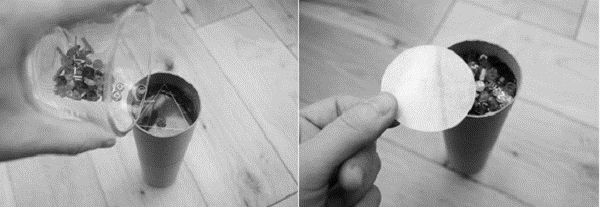 Высыпьте сверху наполнитель: бусинки, бисеринки, пайетки и т.п. Они должны лежать одним слоем, закрывая чуть больше половины прозрачного кружка.Смажьте клеем бумажный рулончик и положите сверху второй пластиковый кружок.Вырежьте из кальки или пергамента круг (обведите вырезанный ранее шаблон окружности), чтобы у узоров калейдоскопа был светлый фон. Приклейте по краю к прозрачному кружку.Делаем окуляр калейдоскопаПереверните картонную основу и положите на срез третий прозрачный круг.По тому же шаблону вырежьте круг из картона темного цвета. Вырежьте в центре небольшое отверстие для просмотра (примерно 0.5 -1 см). Приклейте его сверху на диск из пластика (клей наносим по краю окружности), по бокам закрепите скотчем.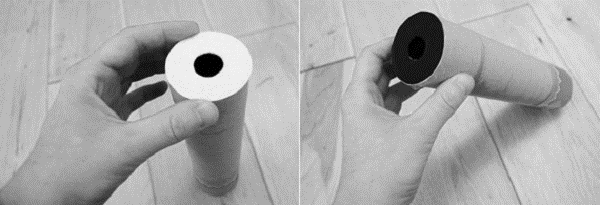 Украсьте калейдоскоп цветной бумагой, обклейте блестками, фольгой.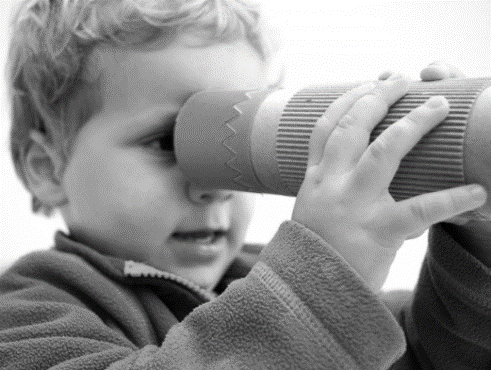 ЗеркалаОтражение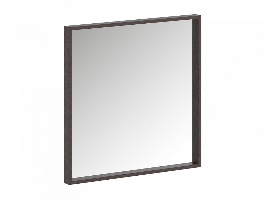 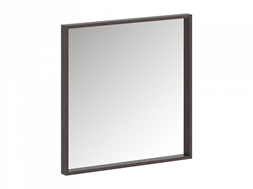 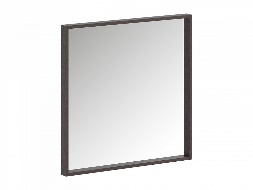 Вывод: __________________________________________________________________________________________________________________Вывод: __________________________________________________________________________________________________________________